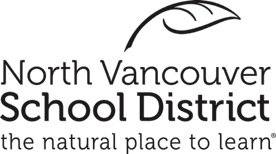 NomDateEnseignantAnnéeJe suis fier de:Je suis fier de:Un objectif: 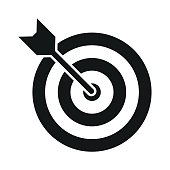 